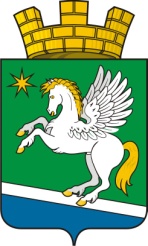 ГЛАВА МУНИЦИПАЛЬНОГО ОБРАЗОВАНИЯ РАБОЧИЙ ПОСЕЛОК АТИГПОСТАНОВЛЕНИЕ                               от  02.08.2019 года  № 8рабочий поселок АтигОб утверждении результатов публичных слушаний о разрешении на отклонение от предельных параметров разрешенного строительства, объекта капитального строительства на земельном участке по адресу: пгт.  Атиг,  ул. Урицкого, 30      Рассмотрев заключение о результатах проведения 01.08.2019 года публичных слушаний о разрешении на отклонение от предельных параметров разрешенного строительства, объекта капитального строительства на земельном участке по адресу: пгт.  Атиг,  ул. Урицкого, 30, руководствуясь Уставом муниципального образования рабочий поселок Атиг, Положением о порядке организации и проведения публичных слушаний на территории муниципального образования рабочий поселок Атиг, утвержденным решением Думы муниципального образования рабочий поселок Атиг от 20.05.2009 года № 192 (с изменениями, внесенными решением Думы муниципального образования рабочий поселок Атиг от 30.09.2010 год № 90/2),решением Думы муниципального образования рабочий поселок Атиг от 30.03.2017 года № 242/3 «Об утверждении Правил землепользования и застройки муниципального образования рабочий поселок Атиг в новой редакции», решением Думы муниципального образования рабочий поселок Атиг от 28.05.2015 года № 98/3 «Об утверждении результатов публичный слушаний по изменению разрешенного вида использования земельного участка»,ПОСТАНОВЛЯЮ:Признать публичные слушания о разрешении на отклонение от предельных параметров разрешенного строительства, объекта капитального строительства на земельном участке по адресу: пгт.  Атиг,  ул. Урицкого, 30 состоявшимися. Утвердить заключение о разрешении на отклонение от предельных параметров разрешенного строительства, объекта капитального строительства на земельном участке по адресу: пгт.  Атиг,  ул. Урицкого, 30 (Приложение 1).Опубликовать настоящее постановление в официальном печатном издании «Информационный вестник муниципального образования рабочий посёлок Атиг».Контроль за исполнением данного постановления оставляю за собой.Глава муниципального образованиярабочий посёлок Атиг                                                                        С.С. Мезенов      Приложение 1к постановлению главы  муниципального образования рабочий поселок Атиг от  02.08.2019 №  8ЗАКЛЮЧЕНИЕо разрешении на отклонение от предельных параметров разрешенного строительства, объекта капитального строительства на земельном участке по адресу: пгт.  Атиг,  ул. Урицкого, 30Объект обсуждения: разрешение на отклонение от предельных параметров разрешенного строительства, объекта капитального строительства на земельном участке по адресу: пгт.  Атиг,  ул. Урицкого, 30Заказчик: администрация муниципального образования рабочий поселок Атиг.Основание для проведения:Постановление главы муниципального образования рабочий поселок Атиг от 03.07.2019 года № 6 «О проведении публичных слушаний по  разрешению на отклонение от предельных параметров разрешенного строительства, объекта капитального строительства на земельном участке по адресу: пгт.  Атиг,  ул. Урицкого, 30».Сроки проведения: 01 августа 2019 года.Официальная публикация: официальное печатное издание «Информационный вестник муниципального образования рабочий поселок Атиг»; официальный сайт муниципального образования рабочий поселок Атиг в информационно – телекоммуникационной сети «Интернет»Количество обращений граждан и организаций: нет. Количество отзывов: нет. Заключение:1. Публичные слушания по разрешению на отклонение от предельных параметров разрешенного строительства, объекта капитального строительства на земельном участке по адресу: пгт.  Атиг,  ул. Урицкого, 30 признать состоявшимися.2.	По результатам обсуждения разрешить ИП Шустерман В.А. отклонение от предельных параметров разрешенного строительства в части размещения объекта капитального строительства на земельном участке по адресу: пгт.  Атиг,  ул. Урицкого, 30, (категория земли – земли населенных пунктов, условно разрешенный вид использования «Торговые комплексы») с отсутствием отступов от границ земельного участка с условием дальнейшего обустройства прилегающей территории в соответствии с проектом.